Western Australia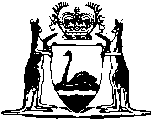 Emergency Services Levy Act 2002Western AustraliaEmergency Services Levy Act 2002Contents1.	Short title	12.	Commencement	13.	Emergency services levy imposed	1Notes	Compilation table	2Western AustraliaEmergency Services Levy Act 2002An Act to impose the emergency services levy determined under the Fire and Emergency Services Act 1998.	[Long title amended: No. 22 of 2012 s. 120.]1.	Short title		This Act may be cited as the Emergency Services Levy Act 2002. 2.	Commencement		This Act comes into operation on the day on which section 15 of the Fire and Emergency Services Legislation (Emergency Services Levy) Amendment Act 2002 comes into operation.3.	Emergency services levy imposed		The emergency services levy determined under Part 6A of the Fire and Emergency Services Act 1998 is imposed.	[Section 3 amended: No. 22 of 2012 s. 121.]Notes1	This is a compilation of the Emergency Services Levy Act 2002 and includes the amendments made by the other written laws referred to in the following table.Compilation tableShort titleNumber and YearAssentCommencementEmergency Services Levy Act 200239 of 20025 Dec 20021 Jan 2003 (see s. 2 and Gazette 30 Dec 2002 p. 6635)Fire and Emergency Services Legislation Amendment Act 2012 Pt. 7 Div. 522 of 201229 Aug 20121 Nov 2012 (see s. 2(b) and Gazette 31 Oct 2012 p. 5255)